1号作品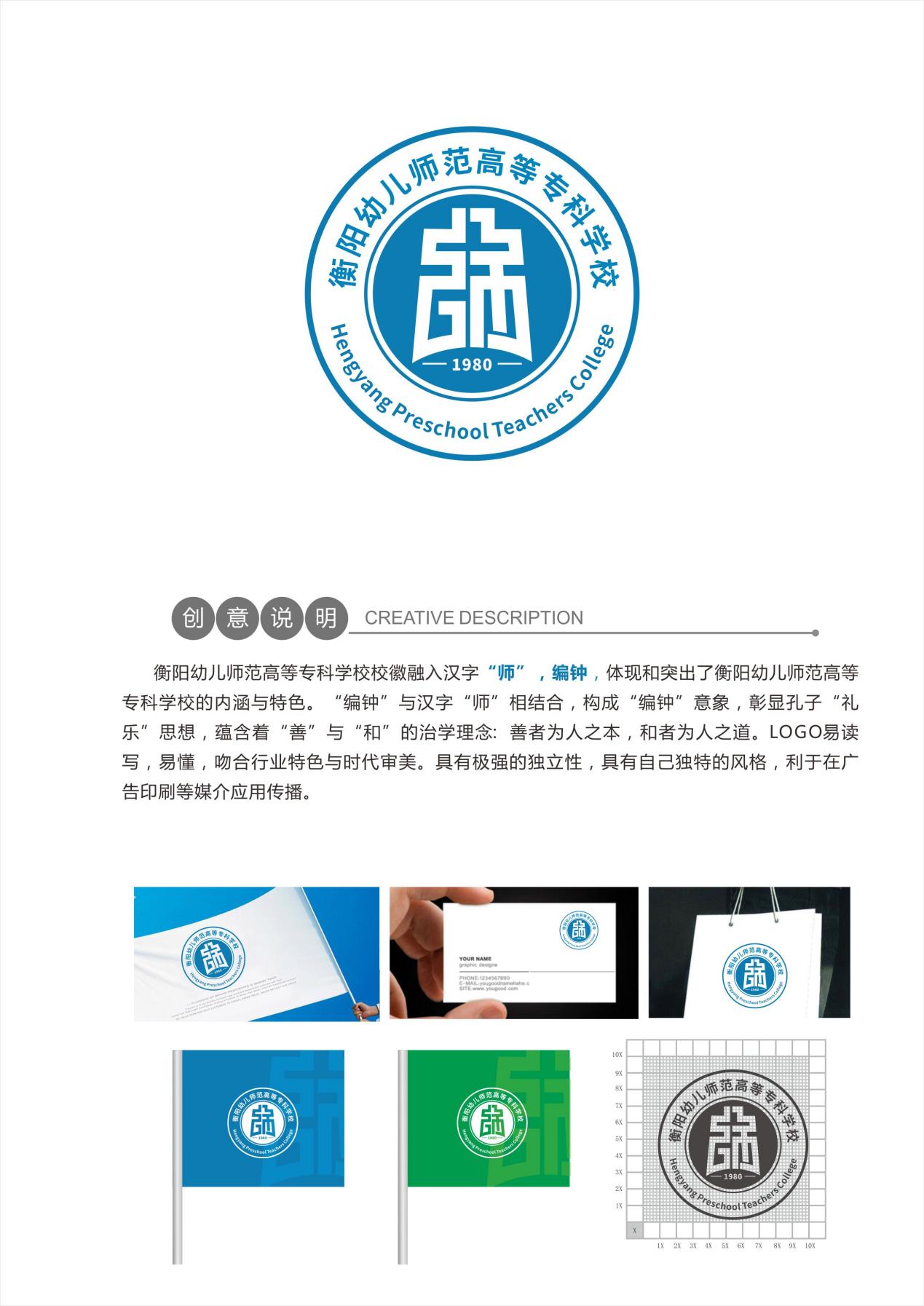 2号作品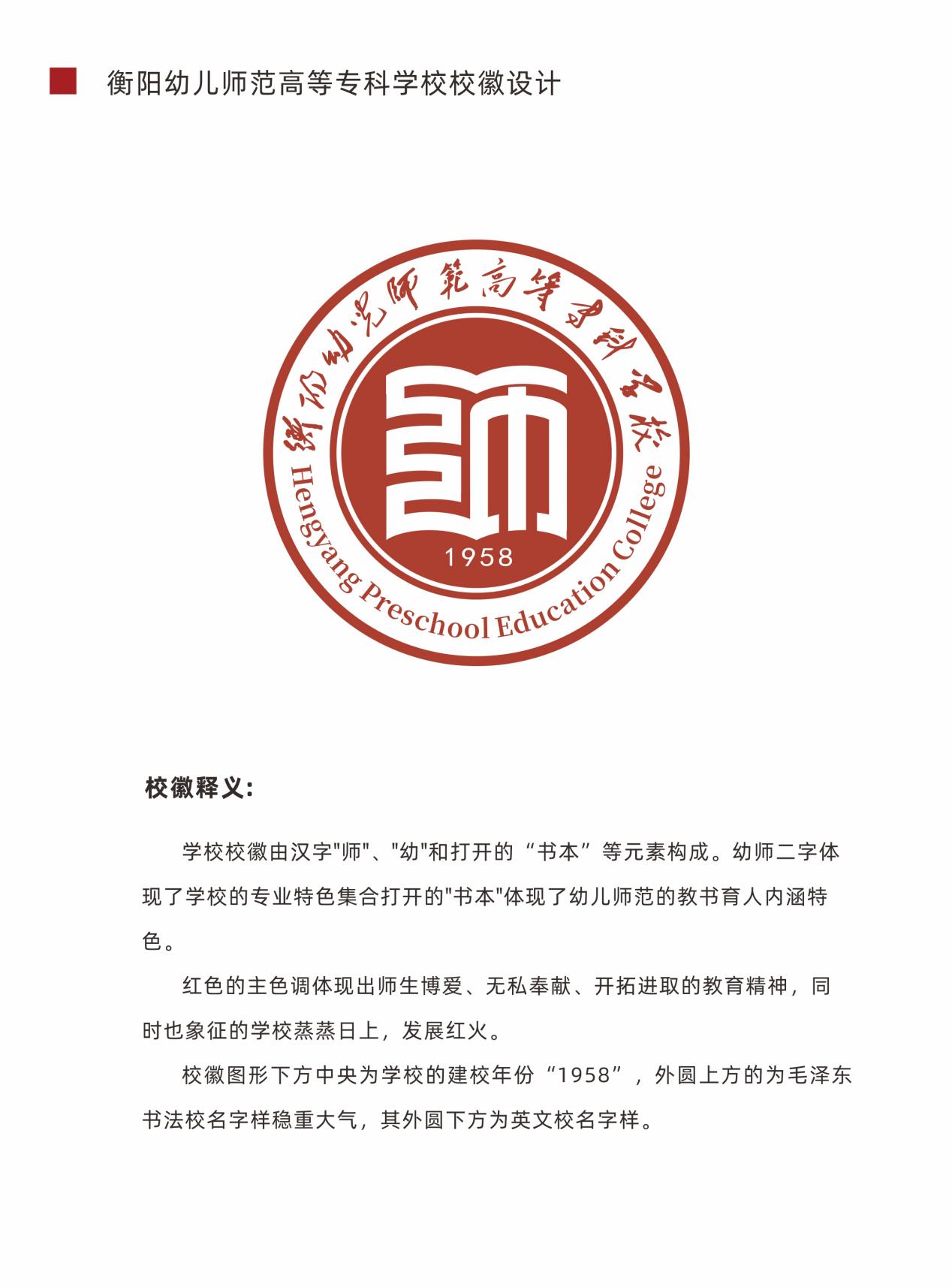 3号作品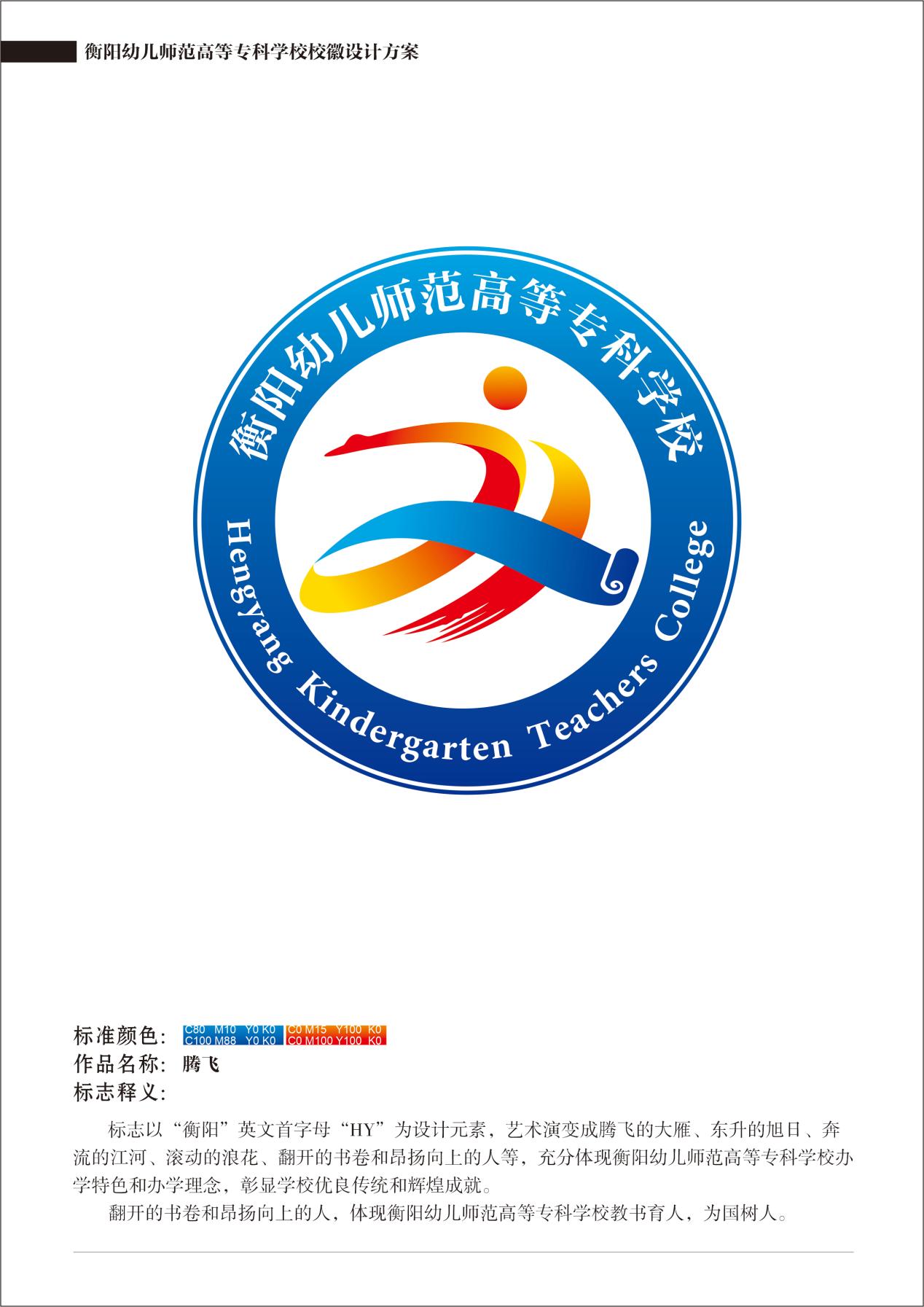 4号作品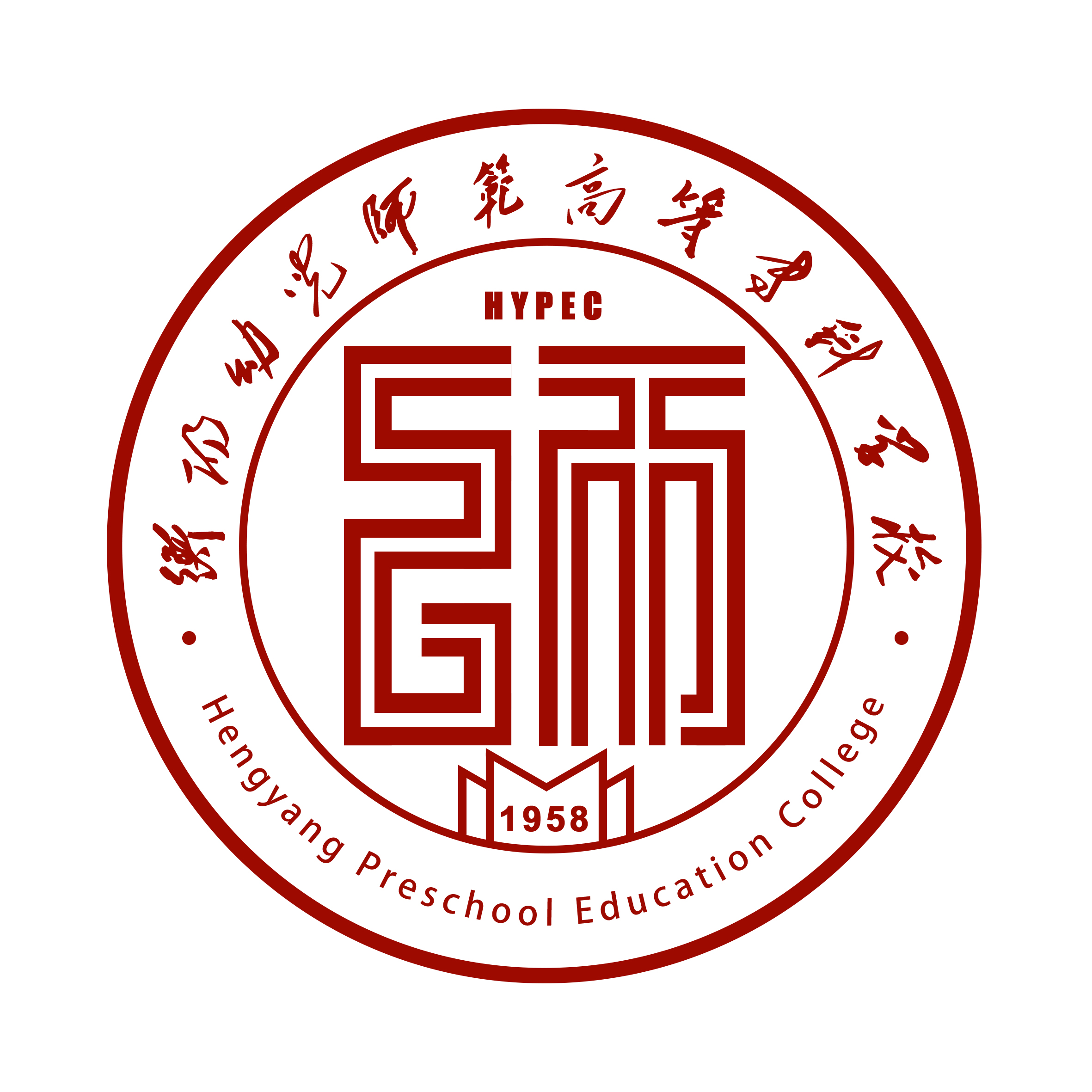 5号作品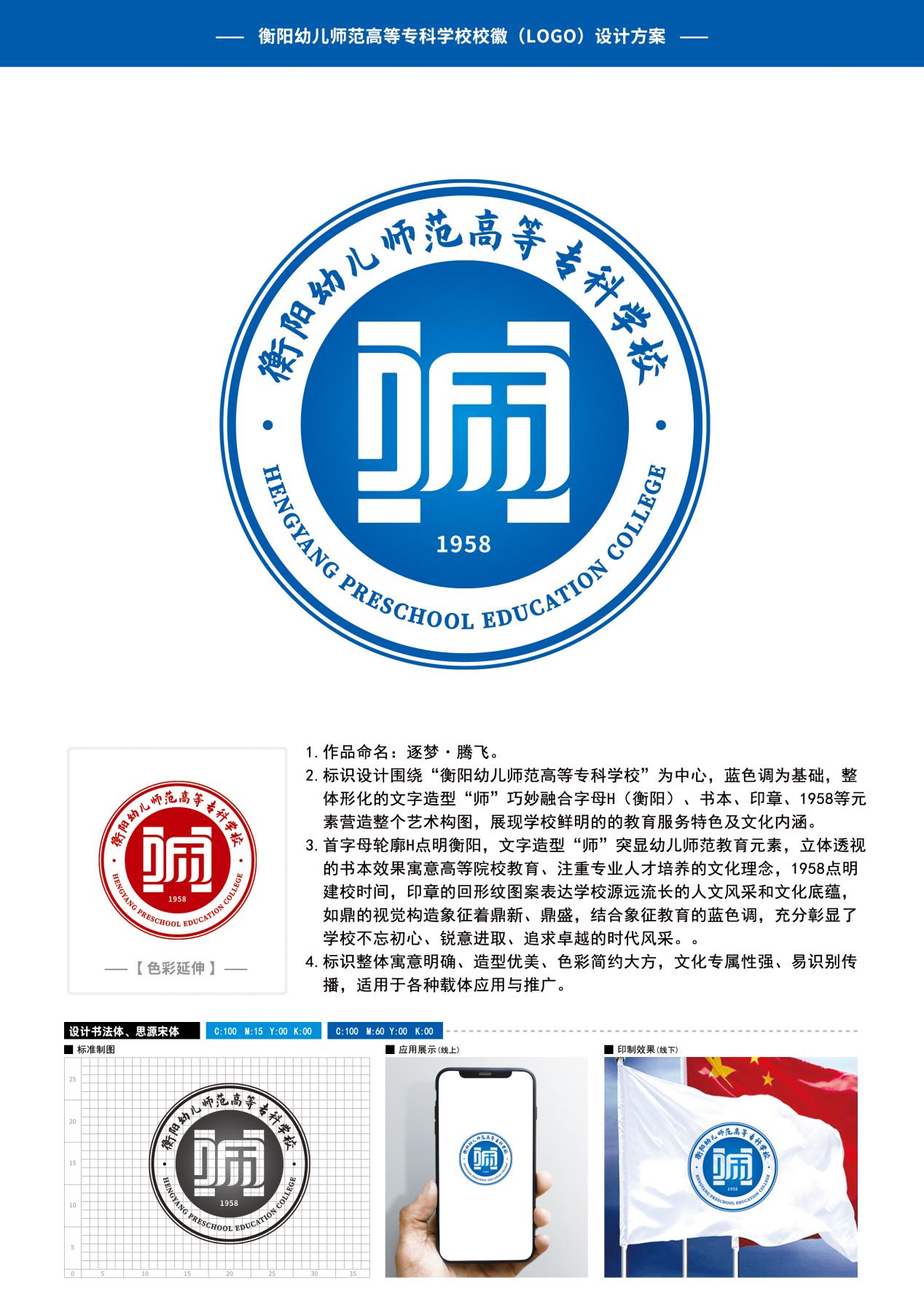 6号作品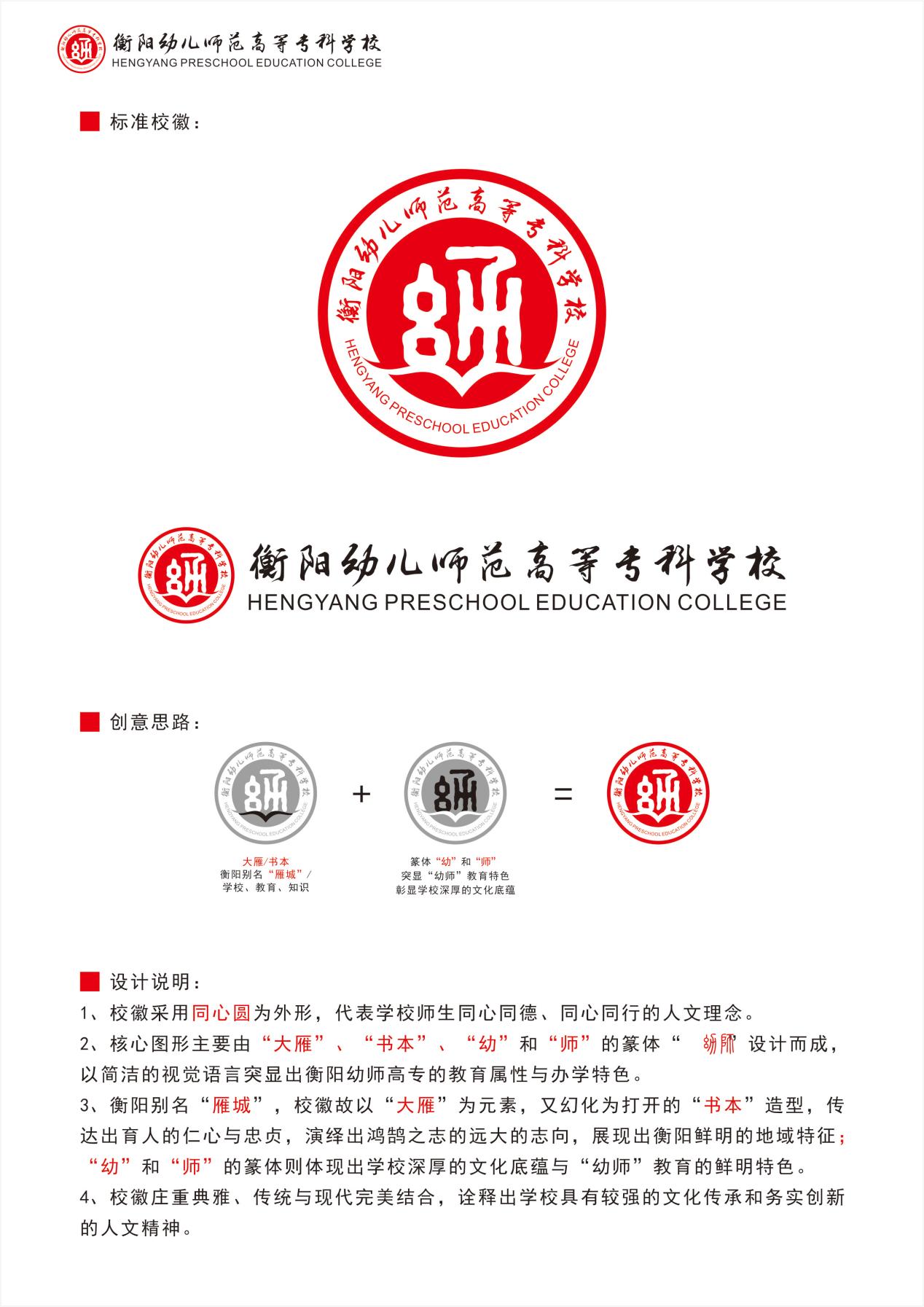 7号作品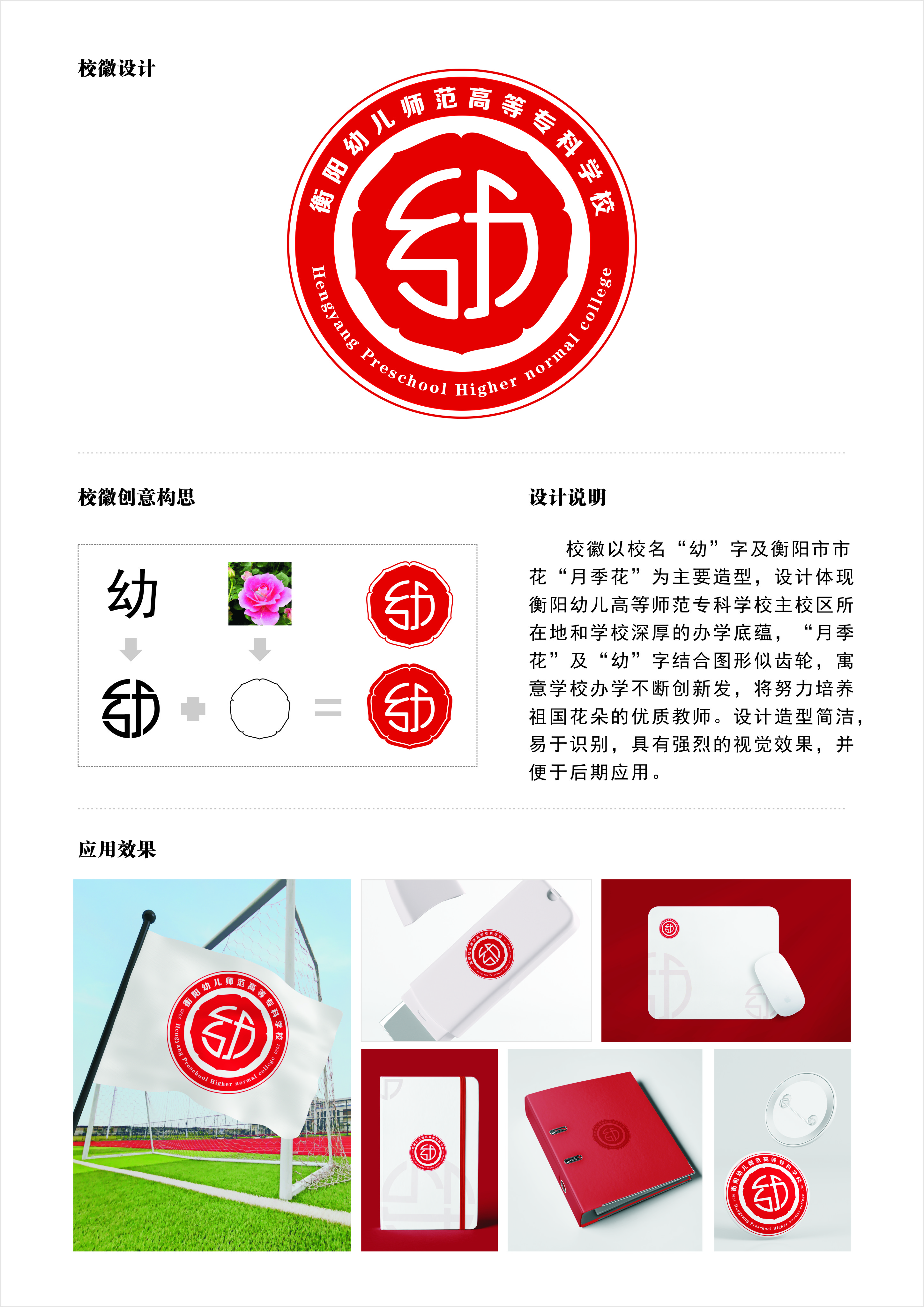 8号作品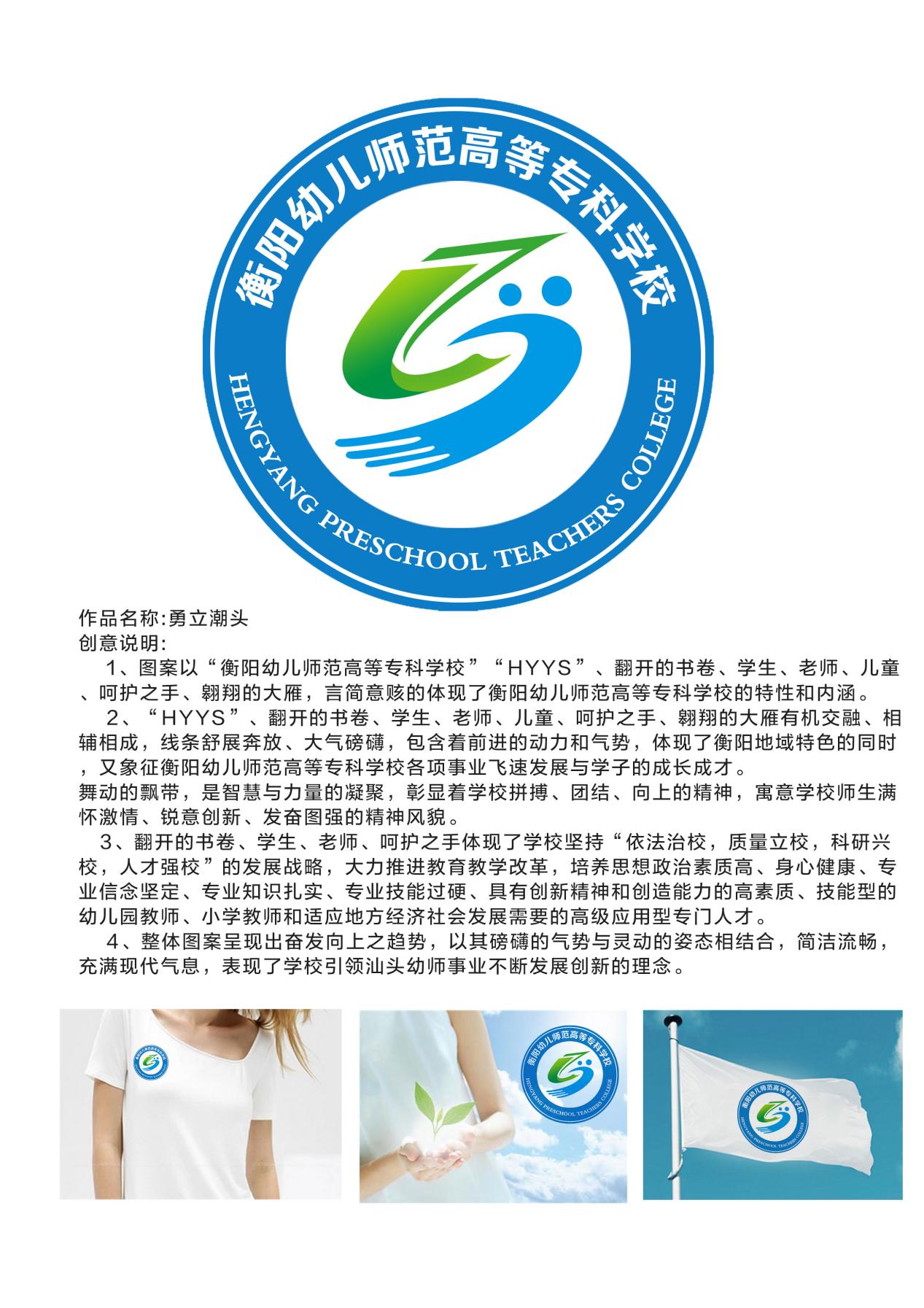 9号作品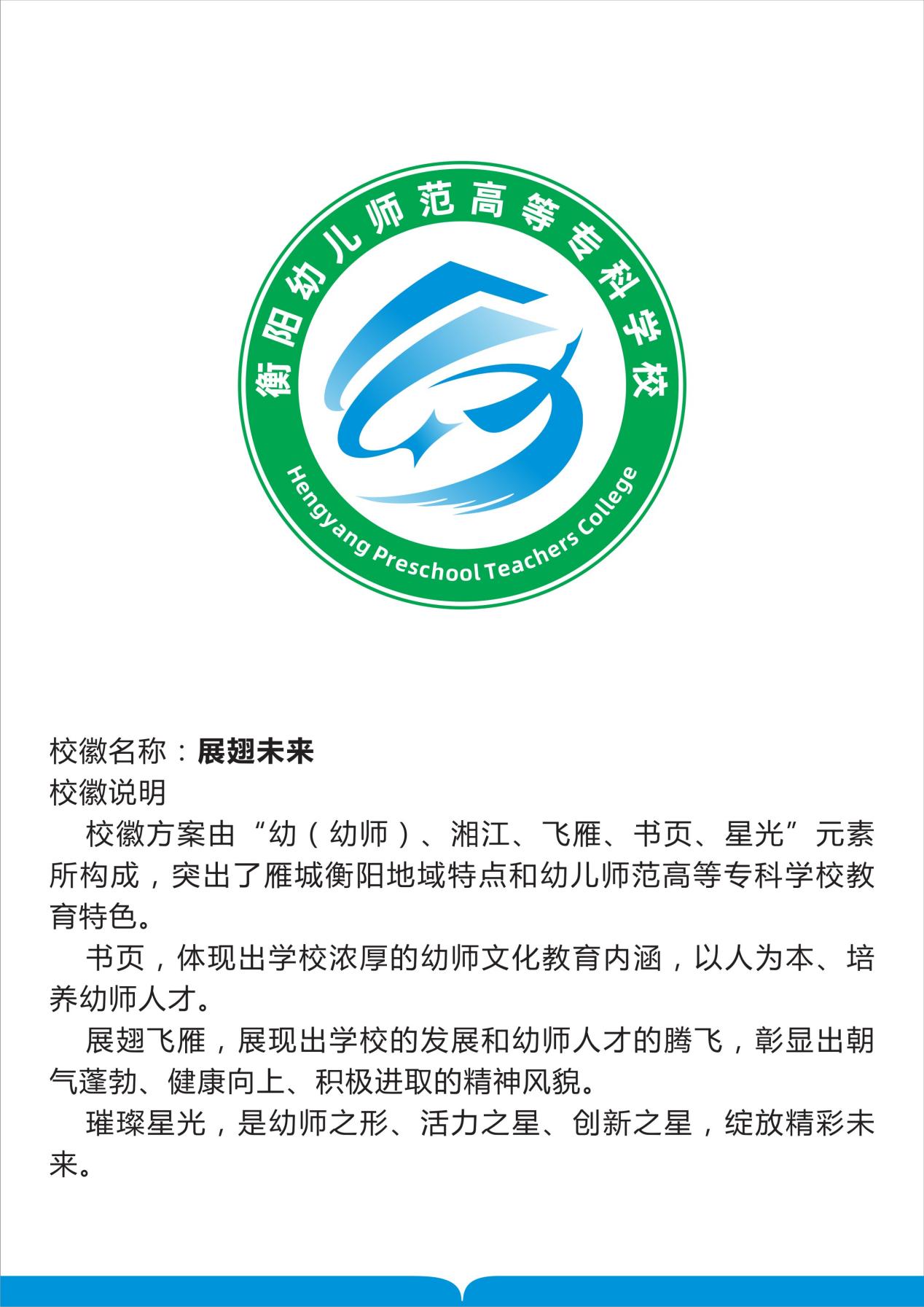 10号作品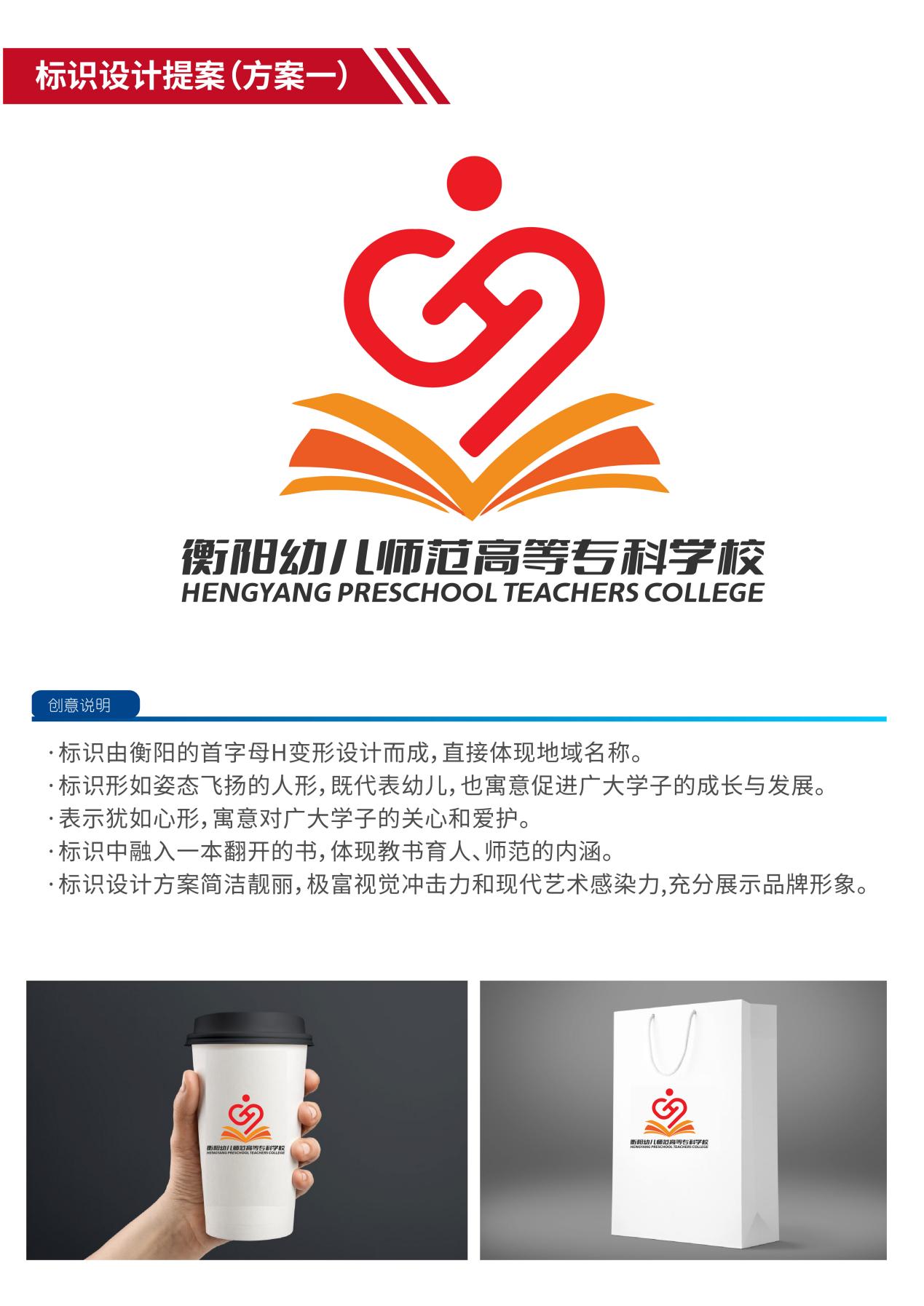 